Экзаменационные вопросы Специалист по организации технического обслуживания и ремонта лифтов 6 уровень квалификации (Один правильный ответ) Кому, непосредственно, подчиняется электромеханик.Специалисту, ответственному за организацию эксплуатации лифтовДиспетчеруНачальнику электронной службы и диспетчерской связиСпециалисту, ответственному за организацию технического обслуживания и ремонта лифтов Заместителю генерального директораДиректору по производствуГенеральному директору(Один или несколько правильных ответов) Когда проводится внеплановый инструктаж?При введении в действие новых нормативных актов по охране труда При изменении технологического процесса, замене или модернизации оборудования и других факторов, влияющих на безопасность труда При нарушении работниками требований безопасности труда, которые могли привести или привели к травме, аварии или пожару По требованию органа надзора, по обоснованному решению руководства предприятияПри несчастном случае на производствеОдин раз в кварталДва раза в годПостановление Минтруда РФ и Минобразования РФ от 13 января 2003 г. N 1/29 .2.1.6(Один или несколько правильных ответов) В каких случаях проводится целевой инструктаж?Целевой инструктаж проводится при выполнении разовых работ, не связанных с прямыми обязанностями по специальности ( погрузка, выгрузка, уборка и т.п. ) Целевой инструктаж с работниками, проводящими работу по наряду-допуску, разрешению и т.п., фиксируют в наряд - допуске или другой документации, разрешающей производство таких работ В случае нарушения работником требований охраны трудаПри несчастном случае на производствеПостановление Минтруда РФ и Минобразования РФ от 13 января 2003 г. N 1/29 .2.1.7(Один или несколько правильных ответов) Требования к диэлектрическим перчаткамДиэлектрические перчатки проходят испытание 1 раз в 6 месяцев в специализированных лабораториях с обязательной отметкой на них даты испытания Диэлектрические перчатки проходят испытание 1 раз в год в специализированных лабораториях с обязательной отметкой на них даты испытанияДиэлектрические перчатки проходят испытание 1 раз в 2 года в специализированных лабораториях с обязательной отметкой на них даты испытанияПеред применением перчатки следует осмотреть, обратив внимание на отсутствие механических повреждений, загрязнения и увлажнения, а также проверить наличие проколов путем скручивания перчаток в сторону пальцев. Приказ Минэнерго России от 30.06.2003 N 261 "Об утверждении Инструкции по применению и испытанию средств защиты, используемых в электроустановках" Приложение 7.1Приказ Минэнерго России от 30.06.2003 N 261 "Об утверждении Инструкции по применению и испытанию средств защиты, используемых в электроустановках" 2.10.7(Один правильный ответ) Кто проводит вводный инструктаж?Специалист по охране труда. Лицо, ответственное за организацию эксплуатацииЛицо, ответственное за организацию работ по техническому обслуживанию и ремонтуПостановление Минтруда РФ и Минобразования РФ от 13 января 2003 г. N 1/29 .2.1.2(Один правильный ответ) Как часто проводится первичный инструктаж на рабочем месте?Один раз при поступлении на работу Каждый раз вначале сменыНе реже одного раза в 6 месяцевОдин раз в годПостановление Минтруда РФ и Минобразования РФ от 13 января 2003 г. N 1/29 .2.1.4(Один правильный ответ) На какие лифты распространяется действие Технического регламента таможенного союза о безопасности лифтов (ТР ТС 011/2011)?На лифты, устанавливаемые в шахтах горной и угольной промышленности.На лифты и устройства безопасности лифтов, предназначенные для использования и используемые на территории государств - членов Таможенного союза. На лифты, устанавливаемые на судах и иных плавучих средствах, на платформах для разведки и бурения на море, а также самолетах и других летательных аппаратах. На лифты и устройства безопасности лифтов, предназначенные для использования и используемые на территории Российской Федерации На все перечисленные виды лифтов.Технический регламент Таможенного Союза ТР ТС 011/2011 Статья 1.1(Один правильный ответ) С какой периодичностью проводится очередная проверка знаний, для электротехнического персонала, непосредственно организующего и проводящего работы в действующих электроустановках? Не реже одного раза в 12 месяцев. Не реже одного раза в 3 года.Не реже одного раза в 5 лет.Не реже одного раза в 6 месяцев.ПРАВИЛА ТЕХНИЧЕСКОЙ ЭКСПЛУАТАЦИИ ЭЛЕКТРОУСТАНОВОК ПОТРЕБИТЕЛЕЙ 1.4.20(Один правильный ответ) На какое время должно быть обеспечено функционирование двухсторонней связи между кабиной и диспетчерским пунктом при прекращении энергоснабжения оборудования диспетчерского контроля?Не менее 30 мин.Не менее 1 часа.Время зависит от типа лифта и указывается в эксплуатационной документации.Время зависит от типа источника бесперебойного питания и нагрузки потребляемой оборудованием.ГОСТ Р 55964-2014 Лифты. Общие требования безопасности при эксплуатации. 9.5(Точное значение) Время эвакуации пассажиров из кабины остановившегося лифта не должно превышать____ мин с момента поступления информации в аварийную службу специализированной организации.ГОСТ Р 55964-2014 Лифты. Общие требования безопасности при эксплуатации. 7.4.3(Один правильный ответ) Срок устранения неисправностей оборудования лифтов, эксплуатирующихся в жилищном фонде, не должен превышать1 час.3 часа.12 часов1 сутки 3 сутокГОСТ Р 55964-2014 Лифты. Общие требования безопасности при эксплуатации. 7.4.3(Один правильный ответ) В течение какого срока лифты должны быть приведены в соответствие с требованиями настоящего технического регламента, введенные в эксплуатацию до вступления в силу "Технического регламента Таможенного Союза ТС 011/2011", и отработавшие назначенный срок службы?Должны быть приведены в соответствие с требованиями "Технического регламента Таможенного Союза ТС 011/2011" в срок, не превышающий 7 лет с даты вступления в силу настоящего технического регламента.Должны быть приведены в соответствие с требованиями "Технического регламента Таможенного Союза ТС 011/2011" в срок, не превышающий 5 лет с даты вступления в силу настоящего технического регламента.Должны быть приведены в соответствие с требованиями "Технического регламента о безопасности лифтов" в срок, не превышающий 7 лет с даты вступления в силу настоящего технического регламента.Должны быть приведены в соответствие с требованиями "Технического регламента о безопасности лифтов" в срок, не превышающий 5 лет с даты вступления в силу настоящего технического регламента.Технический регламент Таможенного Союза ТР ТС 011/2011 Статья 6.5.5(Точное значение) Минимальный диаметр стальных, проволочных, тяговых, канатов лифтов, должен быть не менее _____ мм (миллиметров)ГОСТ Р 53780- 2010 (ЕН 81-1:1998, ЕН 81-2:1998)Лифты. Общие требования безопасности к устройству и установке 5.4.9.6.1(Точное значение) Срок службы лифта при отсутствии сведений в паспорте, если он введен в эксплуатацию до вступления в силу "Технический регламент Таможенного Союза ТР-ТС 011/2011" устанавливается равным ____ годам со дня ввода его в эксплуатацию.Технический регламент Таможенного Союза ТР ТС 011/2011 Статья 4.5(Один или несколько правильных ответов) Что включает в себя система планово - предупредительных ремонтов?Периодические осмотры Текущие ремонты Аварийно-техническое обслуживание Производственный контроль за соблюдением требований промышленной безопасностиКапитальные ремонты Модернизации Положение о порядке организации эксплуатации лифтов в Российской Федерации *.3.1(Один правильный ответ) Что входит в понятие "Специализированная организация"?Субъект предпринимательской деятельности, зарегистрированный в установленном порядке на территории РФ, располагающий материально-технической базой и квалифицированным персоналом для осуществления одного или нескольких видов деятельности по техническому обслуживанию, ремонту, модернизации и монтажу лифтовОрганизация, на балансе которой находится лифт, и имеющая в своем составе службу по техническому обслуживанию и ремонту лифтаУправляющая компания, обеспечивающая содержание лифта в исправном состоянииСубъект предпринимательской деятельности, располагающий материально-технической базой и квалифицированным персоналом для осуществления одного или нескольких видов деятельности по техническому обслуживанию, ремонту, диспетчерскому контролю, модернизации и монтажу лифтов.ГОСТ Р 55964-2014 Лифты. Общие требования безопасности при эксплуатации. 3.10(Один правильный ответ) Какой тип лебедки не допускается применять на лифтах с номинальной скоростью более 0,63 м/с?Лебедку со шкивом, с использованием канатовЛебедку со шкивом, с использованием ремнейБарабанную лебедку или лебедку со звездочкой Лебедку с барабаном трения, с использованием канатов или ремнейГОСТ Р 53780- 2010 (ЕН 81-1:1998, ЕН 81-2:1998)Лифты. Общие требования безопасности к устройству и установке 5.4.3.3(Один правильный ответ) При каких условиях допускается применение тяговых элементов, отличных от стальных проволочных канатов, пластинчатых или приводных роликовых (втулочных) цепей для подвески кабины, противовеса или уравновешивающего устройство кабины?При условии, что они имеют приведенный диаметр, установленный для стальных канатов.При условии, что они имеют правила браковки.При условии, что они обеспечивают уровень безопасности не ниже, чем при использовании стальных канатов или цепей, в том числе коэффициент запаса прочности, установленный для стальных канатов. При условии, что они согласованы с организацией-производителем лифта.ГОСТ Р 53780- 2010 (ЕН 81-1:1998, ЕН 81-2:1998)Лифты. Общие требования безопасности к устройству и установке 5.4.9.1(Один правильный ответ) В каком документе оформляются положительные результаты технического освидетельствования модернизированного лифта?Если лифт отработал не более половины срока службы, только в "Акте периодического технического освидетельствования лифта", если более половины срока - вносятся в паспорт лифтаВ Заключении экспертизы промышленной безопасности о возможности продления срока безопасной эксплуатации лифтаВ паспорте лифта В сертификате соответствияГОСТ Р 53782-2010. Лифты. Правила и методы оценки соответствия лифтов при вводе в эксплуатацию (с Изменением N 2) 5.6(Один или несколько правильных ответов) Кто является владельцем лифта?Юридическое лицо или индивидуальный предприниматель, владеющие объектом на праве собственности либо ином законном основании и осуществляющие использование и содержание объекта Организация, эксплуатирующая объект на основании договора арендыВ отношении объектов в многоквартирном доме - лицо, осуществляющее управление многоквартирным домом в соответствии с Жилищным кодексом Российской ФедерацииВ случае непосредственного управления многоквартирным домом собственниками помещений в таком доме и в случаях, если способ управления многоквартирным домом не выбран или не реализован, - специализированная организация, заключившая договор о содержании и ремонте общего имущества многоквартирного дома в отношении объекта ГОСТ Р 55964-2014 Лифты. Общие требования безопасности при эксплуатации. 3.1(Один правильный ответ) Какой федеральный орган исполнительной власти осуществляет государственный контроль (надзор) за соблюдением Технического регламента Таможенного союза "Безопасность лифтов"?Федеральная служба по экологическому, технологическому и атомному надзору (Ростехнадзор) Минприпроды РоссииМЧС России- Минпромторг РоссииПостановление от 13 мая 2013 г. № 407 .в)(Один или несколько правильных ответов) Ограничитель скорости должен быть снабжен табличкой с указанием:фирмы - изготовителя данного ловителяидентификационного номера скорости срабатывания ограничителя скорости заводского номера и телефона обслуживающей организацииГОСТ Р 53780- 2010 (ЕН 81-1:1998, ЕН 81-2:1998)Лифты. Общие требования безопасности к устройству и установке 5.4.7.11(Один правильный ответ) Какую группу допуска по электробезопасности должны иметь электромеханики, допущенные к самостоятельной работе?II группуIII группу II или III группуНе ниже IV группыМЕЖОТРАСЛЕВЫЕ ПРАВИЛА ПО ОХРАНЕ ТРУДА 1.3.2(Один правильный ответ) Замена или установка устройств безопасности является основанием...Для проведения полного технического освидетельствованияДля проведения частичного технического освидетельствования Для проведения приемочных испытаний комиссией в присутствии представителя органа РостехнадзораГОСТ Р 53783-2010. Лифты. Правила и методы оценки соответствия лифтов в период эксплуатации (с Изменением N 2) 4.1(Один или несколько правильных ответов) Какие требования к дверям шахты является верными?Усилие развиваемое створками автоматических дверей, при их воздействии на препятствие, находящееся в дверном проеме, не должно превышать 150 Н. При отсутствии реверса кинетическая энергия двери шахты и жестко связанных с нею элементов при средней скорости закрывания должна быть не более 8 Дж.В лифте, у которого предусмотрена возможность самостоятельного освобождения пользователей из кабины лифта, находящейся в зоне отпирания дверей шахты, усилие открывания дверей кабины лифта должно быть не более 300 Н. Высота в свету проема двери шахты и кабины лифта, допускающего транспортировку людей, должна быть не менее 2 м. ГОСТ Р 53780- 2010 (ЕН 81-1:1998, ЕН 81-2:1998)Лифты. Общие требования безопасности к устройству и установке 5.4.1.9.3ГОСТ Р 53780- 2010 (ЕН 81-1:1998, ЕН 81-2:1998)Лифты. Общие требования безопасности к устройству и установке 5.4.4.8.11ГОСТ Р 53780- 2010 (ЕН 81-1:1998, ЕН 81-2:1998)Лифты. Общие требования безопасности к устройству и установке 5.4.1.4(Один правильный ответ) Кем осуществляется техническое обслуживание, ремонт, модернизация и диспетчерский контроль лифтов?Организациями, имеющими соответствующую лицензиюСпециализированными лифтовыми организациями Организациями, имеющими разрешение РостехнадзораЭксплуатирующей организациейПостановление от 27 сентября 2003 г. N 170 5.10.1(Один или несколько правильных ответов) Какой сопроводительной документацией должны комплектоваться лифты и устройства безопасности лифтов выпускаемые в обращение?Паспортом Руководством (инструкцией) по эксплуатации Монтажным чертежом Принципиальной электрической схемой с перечнем элементов Принципиальной гидравлической схемой (для гидравлических лифтов) Копией сертификата на лифт, устройства безопасности лифта, противопожарных дверей (при наличии) Технический регламент Таможенного Союза ТР ТС 011/2011 Статья 3.3(Один или несколько правильных ответов) Какими ловителями и при каких условиях должна быть оборудована кабина лифта?Ловителями резкого торможения с амортизирующим элементом, если номинальная скорость лифта более 1 м/сДопускается применение ловителей резкого торможения, если номинальная скорость лифта не более 0,63 м/с Ловителями резкого торможения, если кабина оборудована более чем одним ловителем на каждую из направляющихЛовителями плавного торможения, если номинальная скорость более 1 м/с Допускается применение ловителей резкого торможения с амортизирующим элементом, если номинальная скорость лифта не более 1 м/с ГОСТ Р 53780- 2010 (ЕН 81-1:1998, ЕН 81-2:1998)Лифты. Общие требования безопасности к устройству и установке 5.4.6.4(Точное значение) Напряжение питающее электрооборудование лифтов согласно Правил устройства электроустановок должно быть не выше____ В для силовых электрических цепей в машинных помещениях;____ В для силовых электрических цепей шахт и этажных площадок;____ В для цепей управления, освещения и сигнализации во всех помещениях;Правила устройства электроустановок (ПУЭ) 7 издание 5.5.4(Один правильный ответ) Кем и в какой форме проводится независимая оценка квалификации персонала на соответствие профессиональным стандартам? Независимая оценка квалификации проводится в форме теоретического экзамена в комиссии организации с участием инспектора РостехнадзораНезависимая оценка квалификации проводится в форме теоретического экзамена в территориальной аттестационной комиссии РостехнадзораНезависимая оценка квалификации проводится в форме теоретического и практического экзамена в аттестационной комиссии специализированной организацииНезависимая оценка квалификации проводится в форме профессионального экзамена центром оценки квалификаций Независимая оценка квалификации проводится в форме профессионального экзамена в аттестационной комиссии организации, в штате которой он числится, или комиссии организации, осуществляющей обучениеФедеральный закон №238 о независимой оценке квалификации Статья 4.1(Один или несколько правильных ответов) Для каких из указанных электрических цепей должны быть предусмотрены отдельные выключатели?Освещение помещений для размещения оборудования; Освещение шахты; Освещение кабины;Розетки на крыше кабины, под кабиной, в приямке, машинном и блочном помещениях;Вентиляция кабины;Двусторонняя переговорная связь;ГОСТ Р 53780- 2010 (ЕН 81-1:1998, ЕН 81-2:1998)Лифты. Общие требования безопасности к устройству и установке 5.5.1.4(Один правильный ответ) Каким образом осуществляется допуск к самостоятельной работе сотрудников? Устным распоряжением владельца лифтаЛокальным актом организации при наличии квалификационных удостоверений или сертификатов, подтверждающих компетентность для выполнения соответствующих трудовых функций Распоряжением, после стажировки в течение 15 сменУстным распоряжением руководства организации при наличии у них удостоверения о проведенной проверке знаний по электробезопасностиПриказ Министерства труда и социальной защиты РФ от 22 декабря 2014 г. N 1082нЛифтер-оператор по обслуживанию лифтов и платформ подъемных 3.1(Один правильный ответ) Когда лифты должны подвергаться периодическому техническому освидетельствованию?После замены устройств безопасности лифтаПосле замены или установки лифтового оборудованияПосле изменения принципиальной электрической схемыВ течение всего срока эксплуатации, не реже одного раза в 12 месяцев ГОСТ Р 53783-2010. Лифты. Правила и методы оценки соответствия лифтов в период эксплуатации (с Изменением N 2) 4.1(Один или несколько правильных ответов) Какие из приведенных требований к работе механического тормоза являются верными для электропривода переменного тока при питании электродвигателя непосредственно от сети Снятие механического тормоза должно происходить одновременно с включением электродвигателя или после его включения Отключение электродвигателя должно сопровождаться наложением механического тормоза Снятие механического тормоза должно происходить только при величине тока электродвигателя лебедки, обеспечивающей необходимый момент для удержания кабины Допускается не накладывать механический тормоз при остановке на уровне этажной площадки при условии, что кабина будет удерживаться на этом уровне моментом электродвигателяГОСТ Р 53780- 2010 (ЕН 81-1:1998, ЕН 81-2:1998)Лифты. Общие требования безопасности к устройству и установке 5.5.2.2(Один или несколько правильных ответов) Какие требования должны быть соблюдены для обеспечения безопасности в период назначенного срока службы лифта?Использование лифта по назначению, проведение технического обслуживания, ремонта, осмотра лифта в соответствии с руководством по эксплуатации изготовителяВыполнение работ по техническому обслуживанию и ремонту лифта квалифицированным персоналом Проведение оценки соответствия в форме технического освидетельствования лифта в порядке, установленном статьей 6 настоящего технического регламента По истечении назначенного срока службы не допускается использование лифта по назначению без проведения оценки соответствия с целью определения возможности и условий продления срока использования лифта по назначению, выполнения модернизации или замене с учетом оценки соответствия По истечении назначенного срока службы допускается использование лифта по назначению без проведения оценки соответствия если проводилось техническое обслуживание, ремонт, осмотр лифта в соответствии с руководством по эксплуатации изготовителяТехнический регламент Таможенного Союза ТР ТС 011/2011 Статья 4.3.(Один правильный ответ) Кем определяется необходимость оборудования лифтов диспетчерским контролем?Органами РостехнадзораОрганами местного самоуправленияВладельцем лифта или специализированной организацией по согласованию с владельцем лифта Специализированной организацией по согласованию с органами РостехнадзораГОСТ Р 55964-2014 Лифты. Общие требования безопасности при эксплуатации. 9.1(Точное значение) Точность автоматической остановки кабины лифта, допускающего транспортировку людей при эксплуатационных режимах работы, должна быть в пределах ±________ м (метров)ГОСТ Р 53780- 2010 (ЕН 81-1:1998, ЕН 81-2:1998)Лифты. Общие требования безопасности к устройству и установке 4.7(Один правильный ответ) Допускается ли дистанционное включение лифта с диспетчерского пульта при несанкционированном открытии дверей шахты при отсутствии кабины на этаже в режиме "Нормальная работа"?Не допускается ДопускаетсяДопускается при наличии системы идентификации поступающей сигнализации с лифтаДопускается в случаях, определенных эксплуатационной документацией изготовителяТехнический регламент Таможенного Союза ТР ТС 011/2011 *.5.4(Один правильный ответ) Кем вносятся в паспорт лифта результаты частичного технического освидетельствования?Представителем территориального органа РостехнадзораСпециалист испытательной лаборатории (центра), проводивший проверки, испытания и измерения лифта Специалистом, назначенным по организации ответственным за содержание лифта в исправном состоянии.Электромехаником по лифтамГОСТ Р 53783-2010. Лифты. Правила и методы оценки соответствия лифтов в период эксплуатации (с Изменением N 2) 5.8(Один правильный ответ) При каких скоростях движения кабины должны срабатывать ограничители скорости, приводящие в действие ловители кабины резкого торможения?Если скорость движения кабины вниз превысит номинальную не менее чем на 10% и составит не более 1,5 м/с.Если скорость движения кабины вниз превысит номинальную не менее чем на 25%.Если скорость движения кабины вниз превысит номинальную не менее чем на 15% и составит не более 0,8 м/с. Если скорость движения кабины вниз превысит номинальную не менее чем на 25% и составит не более 1,5 м/с.ГОСТ Р 53780- 2010 (ЕН 81-1:1998, ЕН 81-2:1998)Лифты. Общие требования безопасности к устройству и установке 5.4.7.1(Точное значение) Периодическая проверка знаний электромехаников по лифтам, проводится не реже одного раза в _____ месяцев.ПРИКАЗ от 30 июня 1999 года N 158 2.3(Один или несколько правильных ответов) Какие события должны происходить при перегрузке лифта?Предотвращение движения кабины при размещении в ней груза массой, превышающей номинальную грузоподъемность лифта на 10%, но не менее чем на 75 кг.Автоматические двери лифта при перегрузке должны блокироватьсяДолжен включаться сигнал "Лифт перегружен"В режиме «нормальная работа» автоматические двери лифта при перегрузке должны оставаться открытыми ГОСТ Р 53780- 2010 (ЕН 81-1:1998, ЕН 81-2:1998)Лифты. Общие требования безопасности к устройству и установке 5.5.3.15(Один правильный ответ) Где производится обучение персонала ?Обучаются в образовательных учреждениях имеющих лицензию, выданнуюМинистерством образования и науки Обучаются на предприятии, при наличии своей аттестационной комиссииОбучаются в территориальных органах Ростехнадзора(Один правильный ответ) Какую нагрузку должны выдерживать стены кабины?Нагрузку, возникающую при испытаниях лифта.Номинальную нагрузку, указанную в паспорте лифта.Нагрузку в 300 Н, равномерно распределенную по круглой или квадратной площадке площадью 5 см2 и приложенную под прямым углом в любой ее точке изнутри кабины с упругой деформацией, не превышающей 15 мм, при этом остаточная деформация не допускается. Нагрузку в 250 Н, равномерно распределенную по круглой или квадратной площадке площадью 5 см2 и приложенную под прямым углом в любой ее точке изнутри кабины с упругой деформацией, не превышающей 15 мм, при этом остаточная деформация не допускается.ГОСТ Р 53780- 2010 (ЕН 81-1:1998, ЕН 81-2:1998)Лифты. Общие требования безопасности к устройству и установке 5.4.4.2.2(Один или несколько правильных ответов) Что должно указываться на маркировке многослойного стекла, используемого для ограждения дверей лифта?Дата испытанийТип стекла; Владелец лифтаНаименования и торговой марки фирмы-поставщика стекла; Толщина. ГОСТ Р 53780- 2010 (ЕН 81-1:1998, ЕН 81-2:1998)Лифты. Общие требования безопасности к устройству и установке 5.4.1.8(Один правильный ответ) Каким из перечисленных типов тормоза должна быть оборудована лебедка?Ленточным тормозом.Тормозом, состоящим из одной системы торможения.Автоматически действующим механическим тормозом нормально - замкнутого типа.Тормозом, все механические элементы которого, задействованные в процессе приложения усилия к тормозному барабану или диску не дублируются, в том числе толкатель электромагнита.Тормозом, создающим усилие торможения, достаточное для остановки и удержания кабины с грузом, масса которого в 2 раза превышает номинальную грузоподъемность лифта.ГОСТ Р 53780- 2010 (ЕН 81-1:1998, ЕН 81-2:1998)Лифты. Общие требования безопасности к устройству и установке 5.4.3.12(Один правильный ответ) С какой периодичностью лифты должны подвергаться периодическому техническому освидетельствованию?Не реже одного раза в 6 месяцевНе реже одного раза в 12 месяцев Не реже одного раза в три годаСроки периодического технического освидетельствования устанавливаются эксплуатирующей организациейТехнический регламент Таможенного Союза ТР ТС 011/2011 Статья 6.4265 (Точное значение) Напряжение переносных ламп должно быть не более _____ В.(Вольт)ГОСТ Р 53780- 2010 (ЕН 81-1:1998, ЕН 81-2:1998)Лифты. Общие требования безопасности к устройству и установке 5.5.1.9(Один или несколько правильных ответов) Какие устройства должны быть обязательно предусмотрены на крыше кабины? Аппараты управления Устройство остановки лифта Розетка для подключения переносного аппарата двухсторонней связиЭлектрическая розетка ГОСТ Р 53780- 2010 (ЕН 81-1:1998, ЕН 81-2:1998)Лифты. Общие требования безопасности к устройству и установке 5.4.4.4(Точное значение) Движение кабины должно быть возможным после перемещения запирающего элемента автоматического замка двери шахты не менее чем на____ мм в ответную часть замка.ГОСТ Р 53780- 2010 (ЕН 81-1:1998, ЕН 81-2:1998)Лифты. Общие требования безопасности к устройству и установке 5.4.1.13.3(Один или несколько правильных ответов) Каким устройством может быть оборудована лебедка для перемещения кабины при отключении электропитания лифта?Штурвалом со спицами для ручного перемещения кабиныШтурвалом для ручного перемещения кабины с усилием, необходимым для перемещения кабины с номинальной нагрузкой вверх, не превышающим 400 Н Кривошипной рукояткой для ручного перемещения кабиныСъемным штурвалом, при установке которого на лебедку должна размыкаться цепь безопасности ГОСТ Р 53780- 2010 (ЕН 81-1:1998, ЕН 81-2:1998)Лифты. Общие требования безопасности к устройству и установке 5.4.3.10(Один или несколько правильных ответов) Чем должны быть снабжены выключатели с ручным приводом?Предупреждающими плакатами.Соответствующими символами или надписями: "Вкл.", "Откл.". Предписывающими плакатами.Табличкой с указанием напряжения.ГОСТ Р 53780- 2010 (ЕН 81-1:1998, ЕН 81-2:1998)Лифты. Общие требования безопасности к устройству и установке 5.5.1.15(Точное значение) Напряжение питания цепей управления лифта, освещения, розеток для подключения переносного инструмента должно быть не более _____ В.ГОСТ Р 53780- 2010 (ЕН 81-1:1998, ЕН 81-2:1998)Лифты. Общие требования безопасности к устройству и установке 5.5.1.8(Один правильный ответ) Целью установки буферов для лифта, оборудованного лебедкой барабанной или со звездочкой, является Только ограничение перемещения кабины и противовеса внизПредупреждение обрыва или нерегламентированной вытяжки канатаОграничение горизонтального перемещения противовеса (уравновешивающего устройства) относительно направляющихОграничение перемещения кабины и противовеса вниз и ограничение перемещения кабины вверх ГОСТ Р 53780- 2010 (ЕН 81-1:1998, ЕН 81-2:1998)Лифты. Общие требования безопасности к устройству и установке 5.4.8.1(Один или несколько правильных ответов) Какие из перечисленных сведений должны быть указаны на табличке ловителя?Фирма-производитель данного ловителя Идентификационный номерДата опломбирования ловителя с регулируемым усилием торможения изготовителем- Наименование данного ловителяГОСТ Р 53780- 2010 (ЕН 81-1:1998, ЕН 81-2:1998)Лифты. Общие требования безопасности к устройству и установке 5.4.6.10(Один или несколько правильных ответов) Двусторонней переговорной связью с помещением для обслуживающего персонала обязательно должны быть оборудованы:Шахта лифтаМашинное помещениеБлочное помещениеКабина и крыша кабины, предназначенные для размещения людей ПриямокГОСТ Р 53780- 2010 (ЕН 81-1:1998, ЕН 81-2:1998)Лифты. Общие требования безопасности к устройству и установке 5.5.3.16(Один правильный ответ) Какую нагрузку должны выдерживать двери кабины?Нагрузку, возникающую при испытаниях лифта.Номинальную нагрузку, указанную в паспорте лифта.В закрытом положении в 300 Н, равномерно распределенную по круглой или квадратной площадке площадью 5 см2 и приложенную изнутри кабины перпендикулярно к плоскости двери в любой ее точке с упругой деформацией, не превышающей 15 мм, при этом остаточная деформация и изменение функционирования после снятия нагрузки не допускаются.В закрытом положении в 250 Н, равномерно распределенную по круглой или квадратной площадке площадью 5 см2 и приложенную изнутри кабины перпендикулярно к плоскости двери в любой ее точке с упругой деформацией, не превышающей 15 мм, при этом остаточная деформация и изменение функционирования после снятия нагрузки не допускаются.ГОСТ Р 53780- 2010 (ЕН 81-1:1998, ЕН 81-2:1998)Лифты. Общие требования безопасности к устройству и установке 5.4.4.8.4(Один правильный ответ) Какую нагрузку должны выдерживать двери шахты?Нагрузку, возникающую при испытаниях лифта.Номинальную нагрузку, указанную в паспорте лифта.В закрытом положении в 300 Н, равномерно распределенную по круглой или квадратной площадке площадью 5 см2 и приложенную к дверной панели под прямым углом в любой ее точке с упругой деформацией, не превышающей 15 мм, при этом остаточная деформация и изменение функционирования после снятия нагрузки не допускаются. В закрытом положении в 250 Н, равномерно распределенную по круглой или квадратной площадке площадью 5 см2 и приложенную к дверной панели под прямым углом в любой ее точке с упругой деформацией, не превышающей 15 мм, при этом остаточная деформация и изменение функционирования после снятия нагрузки не допускаются.ГОСТ Р 53780- 2010 (ЕН 81-1:1998, ЕН 81-2:1998)Лифты. Общие требования безопасности к устройству и установке 5.4.1.3(Один правильный ответ) Какую нагрузку должно выдерживать сплошное ограждение шахты лифта?Нагрузку, возникающую при испытаниях лифта.Номинальную нагрузку, указанную в паспорте лифта.Нагрузку в 300 Н, равномерно распределенную по круглой или квадратной площадке площадью 5 см2 и приложенную под прямым углом в любой ее точке с упругой деформацией, не превышающей 15 мм, при этом остаточная деформация не допускается.Нагрузку в 400 Н, равномерно распределенную по круглой или квадратной площадке площадью 5 см2 и приложенную под прямым углом в любой ее точке с упругой деформацией, не превышающей 15 мм, при этом остаточная деформация не допускается.ГОСТ Р 53780- 2010 (ЕН 81-1:1998, ЕН 81-2:1998)Лифты. Общие требования безопасности к устройству и установке 5.2.5.1(Один или несколько правильных ответов) Какие из приведенных требований к работе механического тормоза являются верными для электропривода с управляемым преобразователем?Прерывание электропитания тормоза должно осуществляться не менее чем двумя электрическими устройствами, объединенными или функционально связанными с последовательно включенными электрическими устройствами, вызывающими прерывание питания электродвигателя лебедки Снятие механического тормоза должно происходить только при величине тока электродвигателя лебедки, обеспечивающей необходимый момент для удержания кабины Отключение электродвигателя лебедки должно сопровождаться наложением механического тормоза Допускается не накладывать механический тормоз при остановке на уровне этажной площадки при условии, что кабина будет удерживаться на этом уровне моментом электродвигателя Снятие механического тормоза должно происходить одновременно с включением электродвигателя или после его включенияГОСТ Р 53780- 2010 (ЕН 81-1:1998, ЕН 81-2:1998)Лифты. Общие требования безопасности к устройству и установке 5.5.2.3 (Точное значение) Освещенность в шахте лифта при сплошном ее ограждении должна составлять не менее ___ лк. (люкс) (Один правильный ответ) Допускается ли осуществлять освещение шахты путем установки одной лампы на кабине и одной лампы под кабиной лифта?ДопускаетсяНе допускается (Точное значение) При проведении работ по техническому обслуживанию лифта (подъемника) освещенность в шахте должна быть не менее____ лк. (люкс) в 1 м над крышей кабины и полом приямка даже при всех закрытых дверях шахтыГОСТ Р 53780- 2010 (ЕН 81-1:1998, ЕН 81-2:1998)Лифты. Общие требования безопасности к устройству и установке 5.5.6.6(Точное значение) Освещенность машинного помещения должна быть не менее____ лк. (люкс) на уровне полаГОСТ Р 53780- 2010 (ЕН 81-1:1998, ЕН 81-2:1998)Лифты. Общие требования безопасности к устройству и установке 5.5.6.9(Точное значение) Дверной проем для доступа в машинное помещение должен иметь размеры в свету не менее:_____ мм (миллиметров) - ширина _____ мм (миллиметров) - высотаГОСТ Р 53780- 2010 (ЕН 81-1:1998, ЕН 81-2:1998)Лифты. Общие требования безопасности к устройству и установке 5.3.3.4(Один правильный ответ) Приямок глубиной более 2500 ммДолжен оборудоваться дверью, соответствующей требованиям ГОСТ Р 53780- 2010 5.4.1.3 Оборудовать лифт приямком глубиной более 2500 мм не допускаетсяДолжен оборудоваться стационарным устройством (лестницей, скобами и т.д.), расположенным в пределах досягаемости из дверного проемаГОСТ Р 53780- 2010 (ЕН 81-1:1998, ЕН 81-2:1998)Лифты. Общие требования безопасности к устройству и установке 5.2.11.2 (Точное значение) Зазор между обвязкой дверного проема и створками или между створками и порогом при закрытой двери должен быть не более _____ мм (миллиметров)ГОСТ Р 53780- 2010 (ЕН 81-1:1998, ЕН 81-2:1998)Лифты. Общие требования безопасности к устройству и установке 5.4.4.8.1 (Точное значение) Зазор между створками кабины при закрытой двери должен быть не более _____ мм (миллиметров)ГОСТ Р 53780- 2010 (ЕН 81-1:1998, ЕН 81-2:1998)Лифты. Общие требования безопасности к устройству и установке 5.4.4.8.1(Один правильный ответ) В каком случае работодатель обязан отстранить от работы работника?Работник не прошел в установленном порядке обязательный медицинский осмотрРаботник появился на работе в состоянии алкогольного, наркотического или иного токсического "опьянения"Работник не прошёл обучение и проверку знаний по охране трудаВо всех перечисленных случаях Раздел III. Трудовой договор Глава 12.(Один правильный ответ) Выберите правильное определение понятия «Охрана труда».Охрана труда – комплекс мероприятий, направленных на снижение производственного травматизма и профессиональной заболеваемости.Охрана труда – система сохранения жизни и здоровья работников в процессе трудовой деятельности, включающая в себя правовые, социально-экономические, организационно технические, санитарно-гигиенические, лечебно-профилактические, реабилитационные и иные мероприятия. Охрана труда – улучшение и оздоровление условий труда на рабочих местах в результате выполнения мероприятий, разработанных по итогам аттестации рабочих мест по условиям труда.Раздел X. Охрана труда Глава 33.(Один правильный ответ) О каких событиях работник обязан немедленно известить своего руководителя:О возникновении любой ситуации, угрожающей жизни и здоровью людейО каждом несчастном случае на производствеОб ухудшении состояния своего здоровьяОбо всём перечисленном Раздел X. Охрана труда Глава 34.(Один правильный ответ) В какие сроки работники должны проходить периодическое обучение по оказанию первой помощи пострадавшим?Не реже одного раза в полгодаНе реже одного раза в год Не реже одного раза в 2 годаНе реже одного раза в 3 годаПо собственной инициативе работниковПостановление Минтруда РФ и Минобразования РФ от 13 января 2003 г. N 1/29 .2.2.4(Один правильный ответ) Допускается ли использование лифта для транспортировки людей и (или) грузов до ввода его в эксплуатацию? Допускается в случаях, связанных с его монтажом, наладкой и испытаниямиДопускается, только в присутствии ответственного за организацию работ по техническому обслуживанию и ремонту лифтовДопускается, только в присутствии представителей организации, производившей монтаж данного лифтаДопускается, только с разрешения владельца лифтаНе допускаетсяТехнический регламент Таможенного Союза ТР ТС 011/2011 Статья 6.3.6(Один или несколько правильных ответов) Какие работы предусматривает аварийно-техническое обслуживание?Безопасная эвакуация пассажиров из кабин остановившихся лифтов Устранение неисправностей лифта Устранение неисправностей оборудования системы диспетчерского контроляВнеплановый (аварийный) ремонтГОСТ Р 55964-2014 Лифты. Общие требования безопасности при эксплуатации. 7.4.2(Один правильный ответ) Что такое внеплановый (аварийный) ремонт?Это работы капитального характера выполняющиеся в целях восстановления работоспособности лифта, вышедшего из строя в результате затопления, пожара, вандальных действий или иных чрезвычайных ситуаций Это работы входящие в состав системы планово-предупредительных ремонтовЭто ремонт вызванный необходимостью замены или ремонта выработавших свой ресурс или близких к его выработке, а также поврежденных узлов, элементов узлов, механизмов и оборудования с последующей регулировкойЭто работы выполняемые при аварийно-техническом обслуживании для восстановления работоспособности лифтовГОСТ Р 55964-2014 Лифты. Общие требования безопасности при эксплуатации. 7.5.1(Один правильный ответ) Какому виду технического освидетельствования подвергается лифт после замены шкафа с аппаратами управления или системы управления лифта?Частичному ПолномуГОСТ Р 53783-2010. Лифты. Правила и методы оценки соответствия лифтов в период эксплуатации (с Изменением N 2) 5.7(Один правильный ответ) Какую из перечисленных проверок не осуществляют при периодическом техническом освидетельствовании?Проверку соблюдения требований к безопасной эксплуатации лифта в период назначенного срока службыТехнический контроль оборудования лифта и установки оборудования лифтаПроверку функционирования лифтаПроверку функционирования устройств безопасности лифтаИспытание изоляции электрических цепей и электрооборудованияВизуальный контроль и измерительный контроль заземления (зануления) оборудования лифтаИспытание сцепления тяговых элементов с канатоведущим шкивом (барабаном трения)Испытание тормозной системы на лифте с электрическим приводомПроверку комплектности технической документации, поставляемой с лифтомНеобходимо осуществлять все перечисленноеГОСТ Р 53783-2010. Лифты. Правила и методы оценки соответствия лифтов в период эксплуатации (с Изменением N 2) 5.4(Один правильный ответ) Какому виду технического освидетельствования подвергается лифт после замены несущих (ответственных) металлоконструкций кабины при его эксплуатации?Полному техническому освидетельствованиюЧастичному техническому освидетельствованию  При замене несущих (ответственных) металлоконструкций кабины техническое освидетельствование не требуетсяГОСТ Р 53783-2010. Лифты. Правила и методы оценки соответствия лифтов в период эксплуатации (с Изменением N 2) 5.7(Один правильный ответ) Испытания каких узлов, механизмов и устройств безопасности лифта проводят при частичном техническом освидетельствовании?Только замененных узлов, механизмов и устройств безопасности Замененных узлов, механизмов и всех устройств безопасностиТолько всех устройств безопасностиГОСТ Р 53783-2010. Лифты. Правила и методы оценки соответствия лифтов в период эксплуатации (с Изменением N 2) 5.8(Один правильный ответ) Что такое технический контроль?Проверка соответствия объекта установленным техническим требованиям Обязательные для выполнения требования ТР ТС 011/2011, применяемые с учетом назначения лифта и условий его эксплуатацииКонтроль, осуществляемый с применением средств измеренийОсуществление технического обслуживания оборудования в период эксплуатации объектаГОСТ Р 53783-2010. Лифты. Правила и методы оценки соответствия лифтов в период эксплуатации (с Изменением N 2) 3.8(Точное значение) Горизонтальное расстояние между порогом кабины и порогом дверей шахты лифта должно быть не более ____ мм (миллиметров)ГОСТ Р 53780- 2010 (ЕН 81-1:1998, ЕН 81-2:1998)Лифты. Общие требования безопасности к устройству и установке 5.2.15(Один правильный ответ) Кем и в каком документе делается запись о замененных устройствах, узлах и механизмах?Специалистом организации, осуществившей замену, в паспорте лифта Специалистом экспертной организации, проводившей частичное техническое освидетельствование, в паспорте лифтаОператором, в журнале приема-сдачи сменЭлектромехаником, в журнале проведения технических осмотров и ремонтовСпециалистом организации, эксплуатирующей лифт, в паспорте лифтаГОСТ Р 53783-2010. Лифты. Правила и методы оценки соответствия лифтов в период эксплуатации (с Изменением N 2) 5.8(Один или несколько правильных ответов) В каких формах осуществляется оценка соответствия лифтов в течение назначенного срока службы и лифтов отработавших назначенный срок службы?В форме периодического технического освидетельствования не реже одного раза в 12 календарных месяцев в период эксплуатации В форме частичного технического освидетельствования в случае замены узлов и механизмов лифта, в течение периода эксплуатацииВ форме обследования лифтов, отработавших назначенный срок службы В форме экспертизы промышленной безопасности технических устройств (лифта) В форме полного технического освидетельствования не реже одного раза в 12 календарных месяцев в период эксплуатацииГОСТ Р 53783-2010. Лифты. Правила и методы оценки соответствия лифтов в период эксплуатации (с Изменением N 2) 4.1(Один правильный ответ) Кем осуществляется осмотр лифта?Лифтером или электромехаником по лифтам Только лифтеромТолько электромеханикомИсключительно лифтовой организациейГОСТ Р 55964-2014 Лифты. Общие требования безопасности при эксплуатации. 7.2.1(Один правильный ответ) На каком основании осуществляется допуск к самостоятельной работе электромехаников?На основании устного распоряжения владельца лифтаНа основании локального акта организации после проведения инструктажа, стажировки, проверки знаний и дублирования на рабочем местеНа основании распоряжения, после стажировки в течение 15 сменНа основании распоряжения руководства организации при наличии у них удостоверения о проведенной проверке знаний по электробезопасностиПриказ Министерства труда и социальной защиты РФ от 20 декабря 2014 г N 754н Электромеханик по лифтам 3.1(Один правильный ответ) Дайте определение термину "Лифт" согласно Техническому регламенту Таможенного Союза ТР-ТС 011/2011?Устройство, предназначенное для перемещения людей и (или) грузов с одного уровня на другой в кабине, движущейся по жестким направляющим, у которых угол наклона к вертикали не более 15° Стационарная грузоподъемная машина, предназначенная для перемещения людей и (или) грузов с одного уровня на другой в грузоудерживающем устройстве, движущемуся по жестким направляющим, у которых угол наклона к вертикали не более 20°Стационарная грузоподъемная машина периодического действия, предназначенная для подъема и спуска людей и (или) грузов в кабине, движущейся по жестким прямолинейным направляющимУстройство, предназначенное для перемещения людей и (или) грузов с одного уровня на другой в грузоудерживающем устройстве, движущейся по жестким направляющим, у которых угол наклона к вертикали не более 45°Технический регламент Таможенного Союза ТР ТС 011/2011 Статья 2.(Один правильный ответ) Что такое модернизация лифта?Мероприятия по повышению безопасности и технического уровня находящегося в эксплуатации лифта до уровня, установленного техническим регламентом Таможенного союза ТР ТС 011/2011 Замена направляющихЗамена станции управления и кабиныГОСТ 33605-2015 Лифты. Термины и определения 3.1.5(Один правильный ответ) Дайте определение термину "Кабина" согласно Техническому регламенту Таможенного Союза ТР-ТС 011/2011?Часть лифта, предназначенная для размещения людей и (или) грузов при их перемещении с одного уровня на другой Часть лифта, предназначенная для размещения одного или нескольких приводов лифта и/или связанного с ним оборудованияЧасть лифта, предназначенная для размещения отводных блоковТехнический регламент Таможенного Союза ТР ТС 011/2011 Статья 2.(Один правильный ответ) Техническое обслуживание лифтов включает в себя:Осмотры, проверкиСмазку, очисткуРаботы по регулировке, наладкеРемонт или замену изношенных или вышедших из строя элементов лифта, не влияющих на основные параметры и характеристики лифта Безопасную эвакуацию людей из кабиныВсё перечисленноеГОСТ Р 54999-2012. Лифты. Общие требования к инструкции по техническому обслуживанию лифтов 4.1.1(Один или несколько правильных ответов) Какие работы не входит в состав технического обслуживания лифтов?Очистка наружных частей шахты и внутренних частей кабины лифта Замена основных узлов лифта: кабины, лебедки, станции управления или устройств безопасности лифта даже в тех случаях, когда характеристики новых устройств безопасности аналогичны заменяемым Модернизация лифта Замена лифтового оборудования Работы по регулировке, наладкеБезопасная эвакуация людей из кабиныГОСТ Р 54999-2012. Лифты. Общие требования к инструкции по техническому обслуживанию лифтов 4.1.2(Один правильный ответ) В соответствии с каким документом следует осуществлять поддержание работоспособности и безопасности лифтов?Руководством по техническому обслуживанию лифтов завода изготовителя Правилами устройства и безопасной эксплуатации лифтовГОСТ Р 54999-2012. Лифты. Общие требования к инструкции по техническому обслуживанию лифтов 4.1.3(Один правильный ответ) Для чего используется треугольный ключ?Для отпирания ДШ с посадочной площадки Для закрепления тяговых канатов на КВШДля ручного перемещения кабины(Один или несколько правильных ответов) Какие действия необходимо произвести перед применением средств защиты?Визуально проверить исправность защитного средства  Убедиться в своевременности проведения периодических испытаний на основании поставленного срока годности на защитном средстве  Выполнить испытания на прочность защитного средстваИнструкция по охране труда для наладчиков лифтового и эскалаторного оборудования. 2.3(Один правильный ответ) Что изображено на рисунке  (нажмите чтобы увеличить)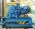 ЭлектродвигательЛебедка в сборе с двигателем Канатоведущий шкивБуферное устройство(Один правильный ответ) В каком документе фиксируются результаты проведения ежесменного осмотра?В журнале ежесменного осмотра лифта В журнале приема-сдачи ключейВ наряде на устранение неисправностей в работе лифтаВ журналеТиповая инструкция лифтера по обслуживанию лифтов и оператора диспетчерского пункта РД 10-360-00 2.3(Один правильный ответ) На каком рисунке изображении устройство для смазки направляющих?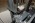 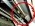 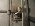 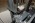 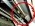 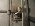 - (Один правильный ответ) Какие операции необходимо выполнять при испытании лифтаУправление лифтом, переключения и иные операции на лифте, необходимые для проведения проверок, испытаний и измерений Измерение скорости движения лифтаИзмерение уровня освещенностиИзмерение температуры и влажности в машинном помещении(Один правильный ответ) Какое средство измерения не применяется для определения линейно-угловых величин?УгломерРулеткаЛинейкаШтангенциркульГигрометр Методы и средства измерений линейных и угловых размеров 3.(Один правильный ответ) Какой способ соединения заземления считается самым надежным?Сварка ОпрессовкаПайкаСкруткаСпособы соединения электрических проводов 7.1(Один правильный ответ) При замере тока в электрической цепи электроизмерительный прибор следует подключатьПоследовательно ПараллельноСхемы включения измерительных приборов 1.1(Один правильный ответ) Алгоритм и назначение режима "Ревизия" Движение возможно на малой скорости (не более 0.36м/с) при управлении с поста ревизии, применяется для осуществления технического обслуживания Движение на малой или большой скорости при управлении с поста ревизии, применяется для осуществления технического обслуживанияДвижение на большой скорости при управлении обслуживающим персоналом с поста приказов из кабины лифта при движении вверх до ближайшего этажа, применяется для осуществления технического обслуживания(Один правильный ответ) Что такое электрический ток?Графическое изображение элементовУстройство для измерения ЭДСУпорядоченное направленное движение электрических зарядов Беспорядочное движение частиц веществаСовокупность устройств предназначенных для использования электрического сопротивленияОБЩАЯ ЭЛЕКТРОТЕХНИКА 1.1(Один правильный ответ) Допускается ли применение подкладок при зазоре между плоскостями губок гаечных ключей и головками болтов или гаек?Не допускается Допускается только в защитных перчаткахДопускается при отсутствии подходящего размераИнструкция по охране труда при работе с инструментами и приспособлениями 3.4(Один правильный ответ) Назначение частотного преобразователя на лифтахДля преобразования переменного тока (напряжения) одной частоты в переменный ток(напряжение) другой частоты Для измерения частоты — дополнительное устройство к электронно-счётным частотомерам для расширения диапазона измеряемых частот Для осуществления связи с диспетчерским пультомПреобразователь частоты: структура, принцип работы 1.1(Один правильный ответ) Определение термина "Лебёдка", её назначение. Электромеханическое устройство с электродвигателем, предназначенное для создания тяговой силы, обеспечивающей движение кабины лифта Механическое устройство предназначенное для создания тяговый силы, обеспечивающей движение кабины лифтаМеханическое устройство предназначенное для управлением кабиныГОСТ Р 53780- 2010 (ЕН 81-1:1998, ЕН 81-2:1998)Лифты. Общие требования безопасности к устройству и установке 3.15(Один правильный ответ) Определение термина "Противовес".Часть лифта, которая за счет своей массы обеспечивает сцепление тяговых элементов с канатоведущим шкивом (барабаном трения) для передачи тягового усилия от привода к кабине лифта Часть лифта, которая за счет своей массы сохраняет энергию посредством балансировки части или всей массы кабиныЧасть лебедки, на котором тяговое усилие создается за счет трения тяговых канатов в канавках шкиваГОСТ 33605-2015 Лифты. Термины и определения 3.5.39(Один правильный ответ) Что такое "Ловители" согласно Техническому регламенту Таможенного Союза ТР-ТС 011/2011?Устройство, предназначенное для остановки и удержания кабины (противовеса) на направляющих при превышении установленной величины скорости и (или) при обрыве тяговых элементов; Устройство, предназначенное для приведения в действие механизма ограничителя скорости при превышении установленной величины скорости движения кабины, противовеса;устройство, предназначенное для ограничения величины замедления движущейся кабины, противовесаустройство, предназначенное для персонала, выполняющего работы по ремонту и обслуживанию оборудования лифта;Технический регламент Таможенного Союза ТР ТС 011/2011 Статья 2.(Один правильный ответ) Назначение ограничителя скорости.Устройство, предназначенное для приведения в действие механизма ловителей при превышении установленной величины скорости движения кабины, противовесаУстройство, предназначенное для определения скорости лифта и остановки лифта в аварийных ситуацияхУстройство, предназначенное для ограничения величины замедления движущейся кабины, противовеса с целью снижения опасности получения травм или поломки оборудования при переходе кабиной, противовесом крайнего рабочего положения Устройство, предназначенное для ограничения скорости движения кабины, противовеса при превышении установленной величины скоростиГОСТ 33605-2015 Лифты. Термины и определения 3.5.21(Один правильный ответ) Назначение замков дверей шахты.Для автоматического запирания двери шахты при отсутствии кабины на этаже, является устройством безопасности Для ограничения доступа пассажиров в шахту, не является устройством безопасностиГОСТ 33605-2015 Лифты. Термины и определения 3.5.6(Один правильный ответ) Назначение замков дверей кабины.Для автоматического запирания двери кабины при уходе ее с этажной площадкиДля ограничения доступа пассажиров в кабину лифтаГОСТ 33605-2015 Лифты. Термины и определения 3.5.7(Один правильный ответ) Назначение кнопки в кабине лифта с таким обозначением 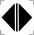 Кнопка открывания дверейСигнал направления движенияДля отмены заданного этажаДля связи с диспетчеромГОСТ Р 53388-2009 Устройства управления, сигнализации и дополнительное оборудование.(Один правильный ответ) Назначение и способ проверки кнопки в кабине лифта с изображением 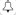 Для вызова диспетчера из кабины лифта, необходимо нажать и удерживать более 3 секунд, после ответа убедиться в качественной связи Для подачи звукового сигнала, необходимо нажать и убедиться в исправности звонка(Один правильный ответ) Необходимые действия электромеханика по лифтам перед началом работНадеть положенную по нормам спецодежду, СИЗ, снять металлсодержащие украшения (цепочки, кольца, часы в металлическом корпусе)Подготовить и проверить на исправность инструмент, защитные и предохранительные средства, приспособления, а также запасные части и материалыПроверить наличие необходимых удостоверений на право выполнение данных работВсе перечисленное Инструкция по охране труда для электромехаников по обслуживанию и ремонту лифтов 2.(Один или несколько правильных ответов) Необходимые действия во всех аварийных ситуациях:Прекратить работы по ремонту и эксплуатации лифтаОказать медицинскую помощь пострадавшимПри наличии пострадавших устранить воздействие на организм вредных факторов, угрожающих их жизни и здоровьюВызвать "скорую помощь", организовать оказание пострадавшим первой доврачебной помощиПоставить в известность ответственного за организацию работ по техническому обслуживанию и ремонту лифтаПо возможности сохранить до расследования обстановку на рабочем месте и состояние оборудования в момент происшествия, если это не угрожает жизни и здоровью людей и не повлечет за собой дальнейшего развития аварийной ситуации Инструкция по охране труда для электромехаников по обслуживанию и ремонту лифтов 4.1.1(Один или несколько правильных ответов) Что относится к средствам индивидуальной защиты?Костюмы изолирующиеСредства защиты глаз Одежда специальная защитнаяСредства защиты от повышенного уровня электромагнитных излученийСредства защиты от повышенного уровня ультразвукаСредства защиты от повышенного уровня инфразвуковых колебанийГОСТ 12.4.011-89 Система стандартов безопасности труда (ССБТ). Средства защиты работающих. Общие требования и классификация 1.1.2(Один правильный ответ) Допускается ли при работе в диэлектрических перчатках подвертывать их края?Не допускается ДопускаетсяПриказ Минэнерго России от 30.06.2003 N 261 "Об утверждении Инструкции по применению и испытанию средств защиты, используемых в электроустановках" 2.10.7(Один правильный ответ) Кому, непосредственно, подчиняется электромеханик по лифтам.Специалисту, ответственному за организацию эксплуатации лифтовДиспетчеруСпециалисту, ответственному за организацию технического обслуживания и ремонта лифтовЗаместителю директораГлавному инженеруДиректору(Точное значение) Приямок лифта должен быть оборудован двумя электрическими устройствами безопасности при расстоянии от пола приямка до порога двери для входа в него более: _____ мм (миллиметров)ГОСТ Р 53780- 2010 (ЕН 81-1:1998, ЕН 81-2:1998)Лифты. Общие требования безопасности к устройству и установке 5.2.11.6 (Один или несколько правильных ответов) Электроизмерительные работы при проведении технического освидетельствования включают в себя:Проверку срабатывания защиты при системе питания, в которой нейтраль источника питания глухо заземлена (TN-C, TN-C-S, TN-S)Проверку наличия цепи заземления (зануления)Измерение сопротивления изоляции электрических цепей и электрооборудования лифта Визуальный контроль заземления (зануления) и электрооборудования лифтаВизуальный контроль заземления (зануления) и электрооборудования в щитовой (ВРУ, ТПи т.п.)ГОСТ Р 53782-2010. Лифты. Правила и методы оценки соответствия лифтов при вводе в эксплуатацию (с Изменением N 2) 11.1